Daftar IsiBagian 1	Tingkatan Pemakai	31.1.	Mahasiswa	3Bagian 2	Fasilitas Utama	42.1.	Halaman Depan	42.1.1.	Berita dan Pengumuman	42.1.2.	Jadwal Kuliah	52.1.3.	Forum	62.1.4.	Login ke Halaman Utama	82.2.	Halaman Utama	92.2.1.	SEM. REGULER	92.2.1.1	Data Pribadi Mahasiswa	92.2.1.2	Nilai Kuliah	102.2.1.2.1.	Komponen Nilai	102.2.1.2.1.1	Cari Komponen Nilai	102.2.1.2.2.	Laporan	112.2.1.2.2.1	Transkrip Nilai	112.2.1.2.2.2	Kartu Hasil Studi	142.2.1.3	Bahan Kuliah	162.2.1.3.1.	Cari Bahan Kuliah	162.2.1.4	Tugas Kuliah	172.2.1.4.1.	Lihat Tugas Kuliah	172.2.1.5	Jadwal Kuliah	202.2.1.5.1.	Cari Jadwal Kuliah	202.2.1.5.2.	Cari Ruang Kosong	222.2.1.6	KRS Online	232.2.1.6.1.	Edit KRS	232.2.2.	SEM. PENDEK	242.2.2.1	Nilai Kuliah	242.2.2.1.1.	Komponen Nilai SP	242.2.2.1.1.1	Cari Komponen Nilai	242.2.2.1.2.	Laporan	252.2.2.1.2.1	Kartu Hasil Studi	262.2.2.2	Bahan Kuliah SP	272.2.2.2.1.	Cari Bahan Kuliah	282.2.2.3	Tugas Kuliah SP	292.2.2.3.1.	Lihat Tugas Kuliah	292.2.2.4	KRS Online Semester Pendek	312.2.2.4.1.	Edit KRS SP	312.2.3.	SISTEM	332.2.3.1	Password & Tampilan	332.2.3.1.1.	Ganti Password	332.2.3.1.2.	Setting Tampilan	Error! Bookmark not defined.2.2.4.	Logout ke Halaman Depan	34Tingkatan PemakaiPemakai SI Akademik dibagi menjadi beberapa tingkat akses yang disesuaikan dengan pembagian kerja tiap-tiap pemakai dan hak aksesnya. Tidak semua menu ataupun sub menu ditampilkan untuk semua pemakai. Menu yang akan ditampilkan disesuaikan dengan hak akses tiap-tiap pemakai. Pada saat awal perlu dilakukan inisialisasi hak akses tiap-tiap pemakai. Ada tiga macam hak akses yaitu, baca, tulis dan tanpa akses. Untuk hak akses baca, pemakai hanya bisa melihat data menu yang bersangkutan, sedangkan untuk hak akses tulis pemakai berhak melihat, mengupdate maupun menghapus data yang ada. MahasiswaPemakai ini memiliki hak akses penuh terhadap menu Mahasiswa. Fasilitas yang dapat diakses terbatas. Fasilitas Utama Halaman DepanHalaman Depan (Front Page) merupakan halaman yang pertama kali ditampilkan pada saat program dijalankan/dibuka.  Melalui halaman inilah pemakai dapat mulai menggunakan fasilitas-fasilitas SI Akademik. 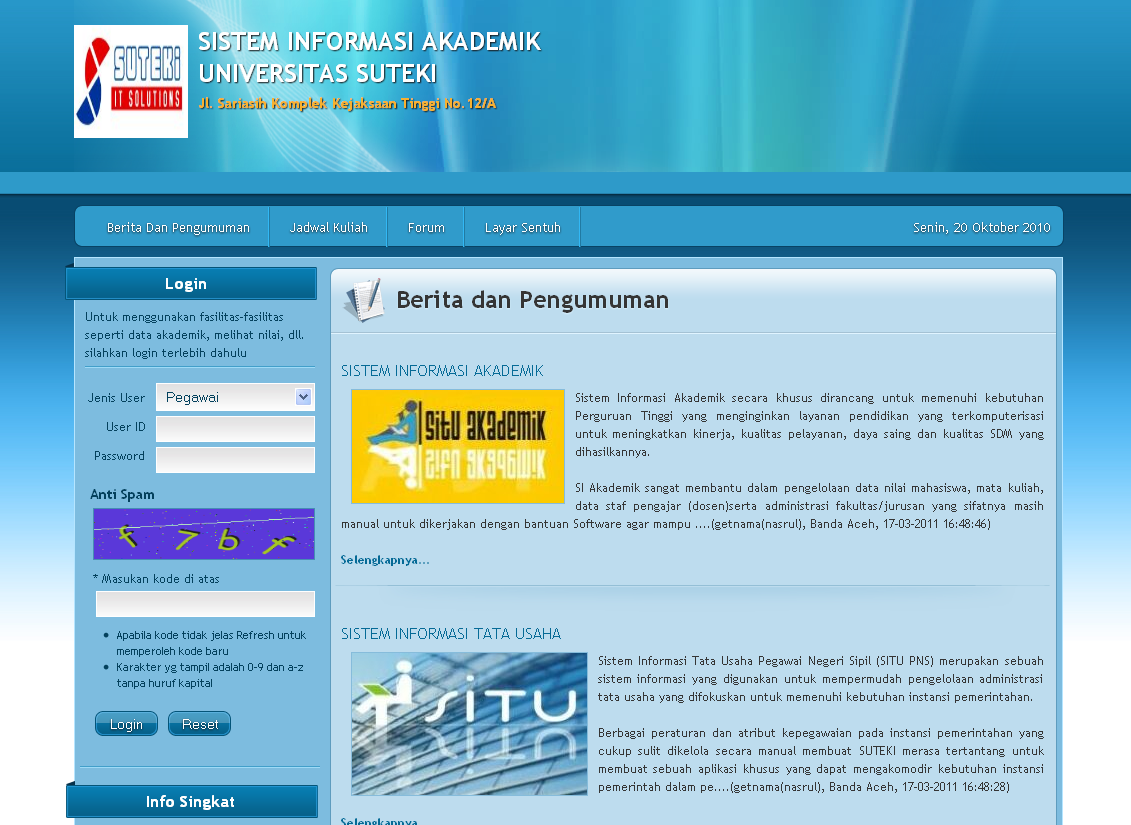 Gambar Halaman DepanAdapun fasilitas yang tersedia di Halaman Depan SI Akademik adalah sebagai berikut:Berita dan PengumumanFasilitas ini digunakan untuk melihat berita atau pengumuman yang dibuat oleh operator. Pengumuman yang terletak pada halaman depan ditampilkan maksimal dalam 500 karakter. User dapat meng-klik Selengkapnya untuk dapat melihat info pengumuman secara lengkap. Pada bagian akhir pengumuman dapat dilihat info operator pembuat pengumuan serta waktu pembuatan pengumuman.   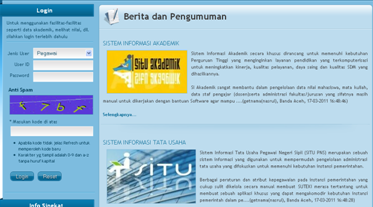 Gambar Kolom berita terbaru dan pengumumanJadwal KuliahFasilitas ini digunakan untuk mencari/melihat jadwal kuliah yang sudah ada dalam basis data. Tampilan form jadwal kuliah seperti gambar di bawah ini: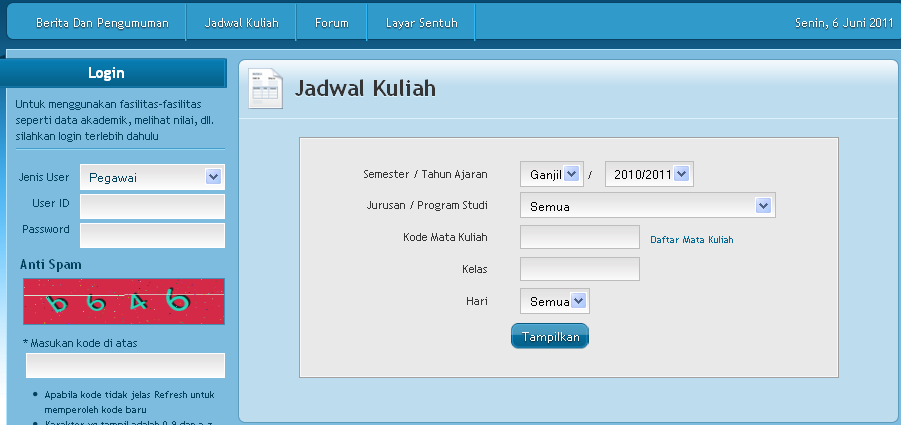 Gambar Kolom Jadwal KuliahUntuk mengunakan fasilitas ini ikuti langkah-langkah di bawah ini:Isikan keterangan sesuai dengan kolom isianUntuk menampilkan secara keseluruhan, kosongkan semua kolom isian kemudian klik Tampilkan, selanjutnya akan muncul  daftar data jadwal kuliah seperti gambar di bawah.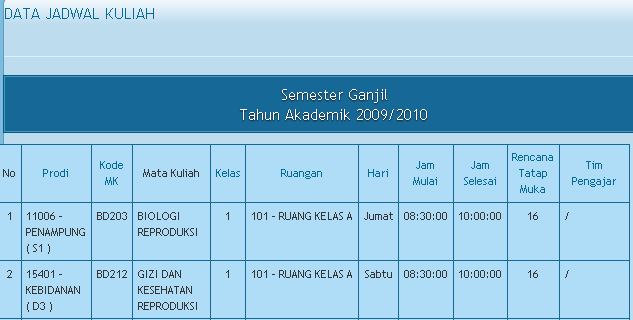 Gambar Kolom Hasil Pencarian Jadwal KuliahForumFasilitas ini digunakan untuk melihat dan menanggapi topik-topik forum diskusi yang dibuat oleh pegawai (Administrator atau operator). Topik forum diskusi hanya dapat dibuat dan ditanggapi oleh pegawai yang sudah terdaftar.Untuk melihat forum diskusi, klik menu Forum. Setelah itu, SI Akademik akan menampilkan halaman yang berisi topik-topik forum diskusi yang telah dibuat. Pada tiap topik forum diskusi terdapat info pengirim, waktu pengiriman dan jumlah tanggapan  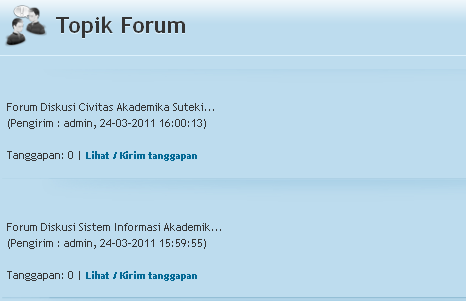 Gambar Topik Forum DiskusiUntuk melihat tanggapan, klik Lihat/Kirim Tanggapan.  SI Akademik akan menampilkan daftar tanggapan dan formulir isian untuk menanggapi topik. User Mahasiswa tidak dapat menanggapi topik, hanya user pegawai yang dapat menanggapi topik.Login ke Halaman UtamaUntuk masuk ke halaman utama, pemakai harus login terlebih dahulu.  Form isian untuk login seperti gambar berikut.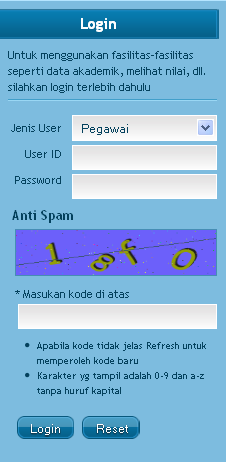 Gambar Form login ke halaman utamaPemakai harus memilih Jenis User, mengisi User ID dan Password, mengisi kode Anti-Spam sesuai dengan tampilan Anti-Spam, kemudian menekan tombol Login untuk login ke halaman utama.Halaman Utama SEM. REGULERMenu utama Sem. Reguler yang dapat diakses oleh mahasiswa adalah menu-menu sebagai berikut:Data Pribadi MahasiswaMenu data pribadi mahasiswa digunakan untuk melihat data mahasiswa yang telah diinput oleh oleh operator. Tampilan menu data pribadi mahasiswa adalah sebagai berikut.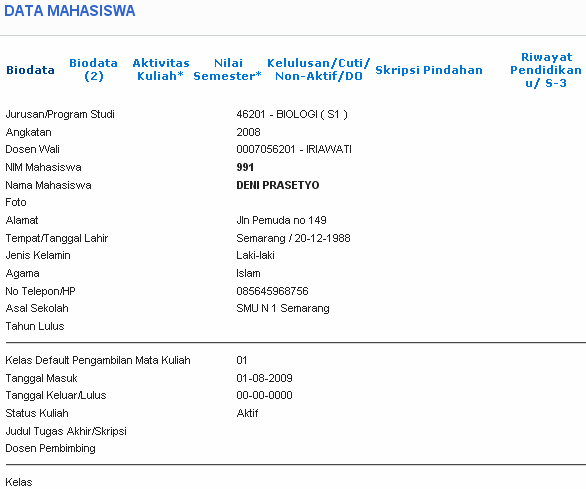 Gambar Form Biodata MahasiswaMahasiswa dapat melihat data pribadi lainnya yang telah diinput oleh operator dengan meng-klik link lainya seperti Biodata (2), Aktivitas Kuliah, Nilai Semester, Kelulusan/Cuti/Non-Aktif/DO, Skripsi, Pindahan dan Riwayat Pendidikan u/S3.Nilai KuliahMenu Nilai kuliah digunakan untuk melihat dan mencetak komponen nilai, transkrip nilai serta kartu hasil studi mahasiswa. Menu Nilai Kuliah terdiri dari sub menu berikut:Komponen NilaiCari Komponen NilaiSub menu Cari Komponen Nilai digunakan untuk mencari dan mencetak data komponen nillai mata kuliah yang diambil oleh mahasiswa bersangkutan. Tampilan sub menu Cari Komponen Nilai seperti gambar berikut.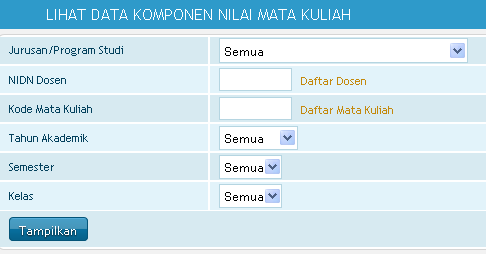 Gambar Form cari data komponen nilaiUntuk mencari/melihat data komponen nilai mata kuliah, lakukan tahapan langkah berikut ini:Isi kolom yang akan dicari.Klik Tampilkan. Selanjutnya akan tampil seperti berikut.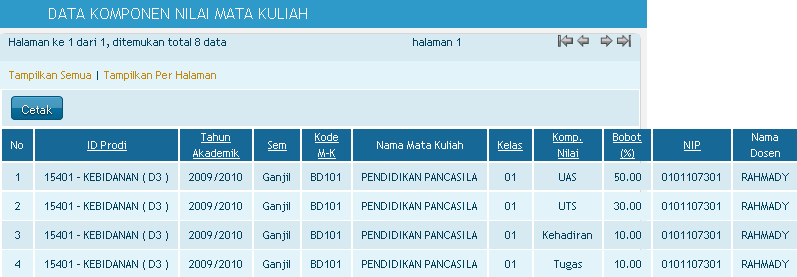 Gambar Kolom data komponen nilaiLaporanBagian ini bermanfaat untuk memudahkan dalam hal mencetak lembar data nilai mahasiswa secara langsung. Lembar data nilai mahasiswa yang dapat dicetak adalah transkrip nilai dan kartu hasil studi.Transkrip NilaiMelalui sub menu Transkrip Nilai, mahasiswa dapat melihat dan mencetak rangkuman lembar nilai selama kuliah dan dapat digunakan untuk mengetahui perkembangan prestasi melalui IP yang diperoleh tiap semester. Tampilan sub menu Transkrip Nilai seperti gambar berikut.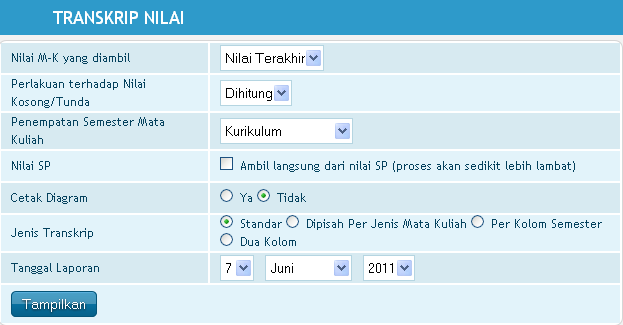 Gambar Form pencarian trasnkrip nilai.Untuk mencetak transkrip nilai, lakukan tahapan langkah berikut ini:Isikan keterangan Nilai M-K Yang diambil, Perlakuan Terhadap Nilai Kosong/Tunda, Penempatan Semester Mata Kuliah dan Nilai SP.Tentukan Cetak Diagram, Ya atau Tidak.Isikan keterangan Jenis dan tanggal laporan.Untuk Data Per Halaman (Sebaiknya nilainya diperkecil karena pemrosesan transkrip akan memakan waktu relatif lama).Klik Tampilkan. Selanjutnya akan tampil seperti berikut.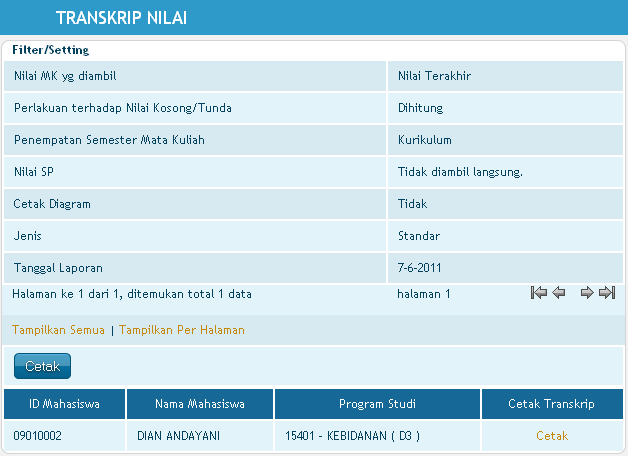 Klik Cetak untuk mencetak lembar Transkrip nilai. Selanjutnya akan tampil seperti berikut.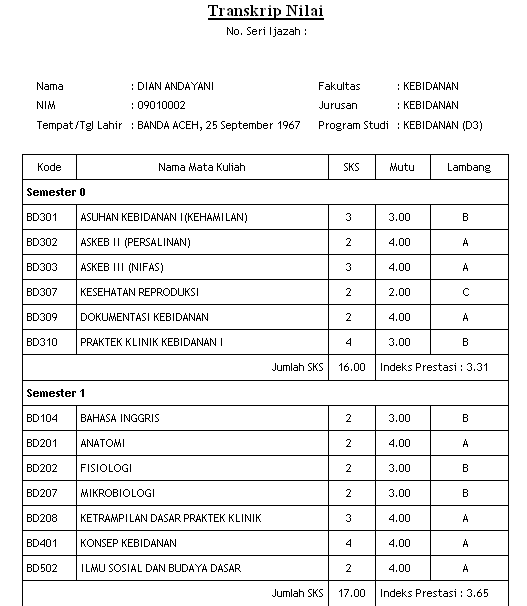 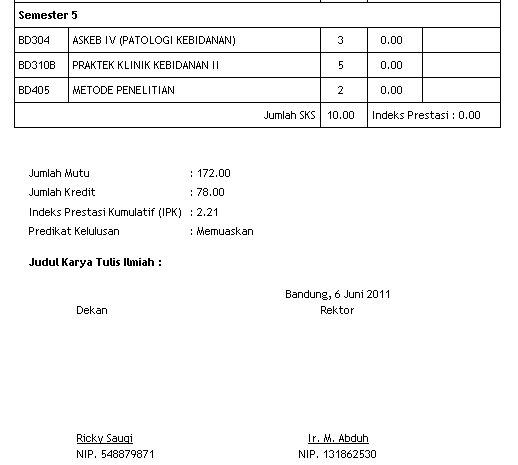 Gambar Transkrip nilai.Kartu Hasil StudiSub menu Kartu Hasil Studi digunakan untuk mencetak lembar nilai mahasiswa per semester. Tampilan sub menu Kartu Hasil Studi seperti gambar berikut.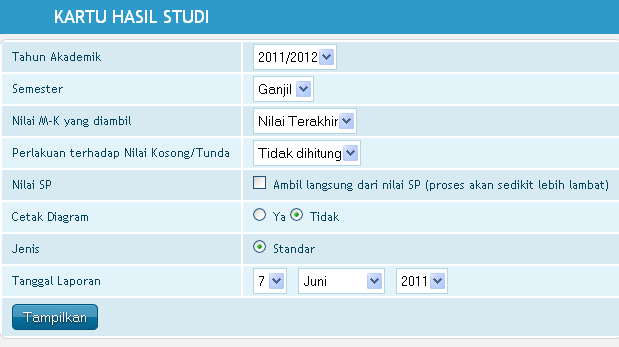 Gambar Form pencarian kartu hasil studi.Untuk mencetak kartu hasil studi, lakukan tahapan berikut ini:Isikan keterangan Tahun Akademik, Semester, Nilai M-K Yang diambil, Perlakuan Terhadap Nilai Kosong/Tunda dan Nilai SP.Tentukan Cetak Diagram, Ya atau Tidak.Isikan keterangan Jenis dan tanggal laporan.Untuk Data Per Halaman (Sebaiknya nilainya diperkecil karena pemrosesan transkrip akan memakan waktu relatif lama).Klik Tampilkan. Selanjutnya akan tampil seperti berikut.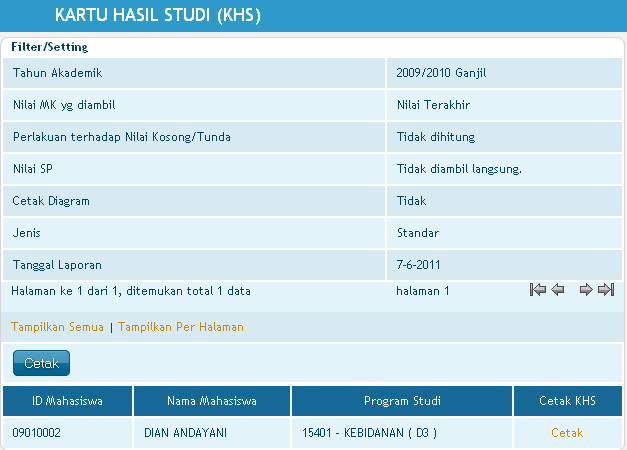 Klik Cetak untuk mencetak lembar kartu hasil studi. Selanjutnya akan tampil seperti berikut.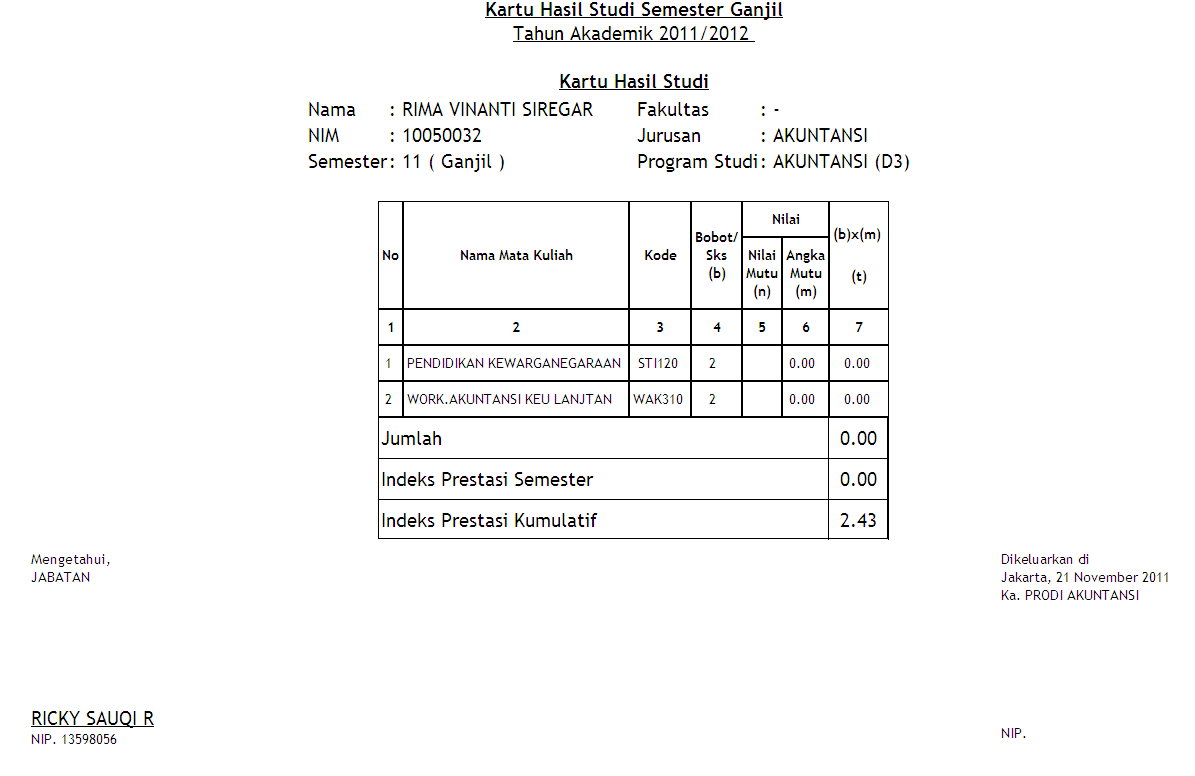 Gambar Kartu hasil studi.Bahan KuliahMenu ini dapat digunakan oleh mahasiswa untuk mencari dan mendownload file bahan kuliah dari mata kuliah yang telah diambil. Dengan cara ini, proses penerimaan bahan kuliah akan berlangsung cepat tanpa harus bertemu langsung dengan dosen.Cari Bahan KuliahSub menu ini dapat digunakan oleh mahasiswa untuk mencari dan mendownload bahan kuliah yang diinginkan. Tampilan awalnya adalah sebagai berikut.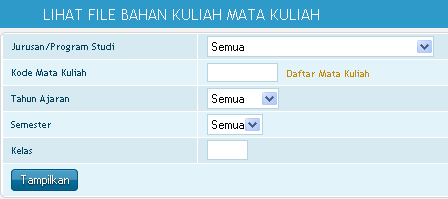 Gambar Form lihat file bahan mata kuliahUntuk mencari bahan kuliah, isi filter yang diperlukan, setelah itu klik tombol Tampilkan. Selanjutnya akan muncul tampilan sebagai berikut.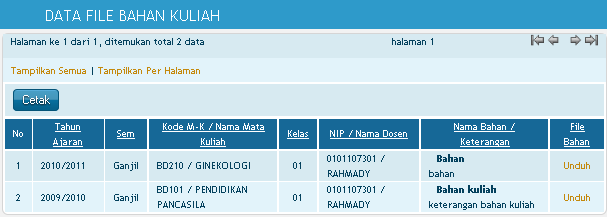 Gambar Kolom data file bahan kuliahUntuk mendownload bahan kuliah, klik gambar  pada kolom file bahan yang ingin didownload.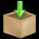 Tugas KuliahMenu tugas kuliah dipergunakan oleh mahasiswa untuk melihat dan mendownload data mengenai tugas kuliah dari mata kuliah yang telah diambil. Dengan cara ini, proses penerimaan dan pengumpulan tugas kuliah akan berlangsung cepat tanpa harus bertemu langsung dengan dosen. Lihat Tugas KuliahSub menu ini digunakan untuk melihat, mendowload dan mengumpulkan tugas kuliah yang dibuat dosen. Tampilan sub menu lihat tugas kuliah sebagai berikut.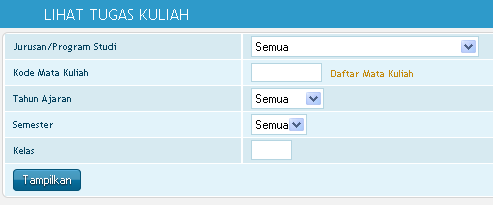 Untuk mencari tugas kuliah, isi filter yang diperlukan, setelah itu klik tombol Tampilkan. Selanjutnya akan muncul tampilan sebagai berikut.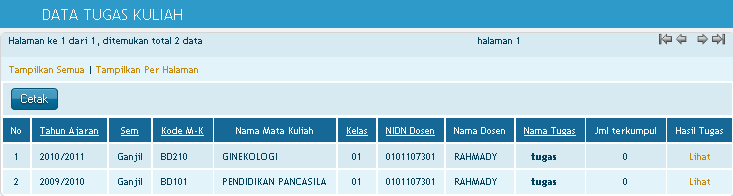 Klik Cetak jika akan melakukan pencetakan.Klik Lihat untuk melihat keterangan lengkap mengenai tugas kuliah, tampilan seperti gambar di bawah ini.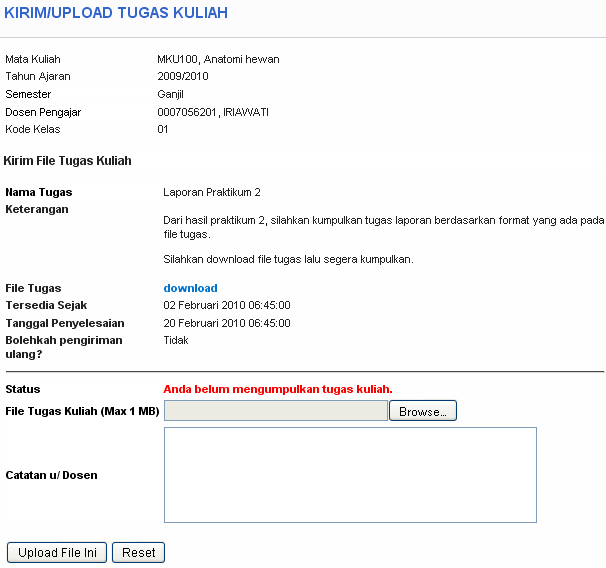 Dari gambar diatas, mahasiswa dapat melihat keterangan lengkap tugas kuliah dari dosen sebagai berikut:Nama Tugas: nama atau judul tugas yang dibuat dosenKeterangan: keterangan tugas yang dibuat oleh dosenFile Tugas: klik link download untuk mendapatkan file tugas yang dibuat dosenTersedia Sejak: tanggal dan waktu yang menunjukkan kapan file tugas mulai tersediaTanggal Penyelesaian: tanggal dan waktu yang menunjukkan batas akhir pengumpulan tugasBolehkah pengiriman ulang: Ya atau Tidak. Ya untuk boleh dikirim ulang atau berkali-kali. Tidak untuk pengiriman atau pengumpulan file tugas hanya sekali.Status: menunjukkan status pengumpulanFile Tugas Kuliah: mahasiswa dapat browsing file tugas yang akan dikumpulkan dengan cara klik tombol Browse.Catatan u/ Dosen: diisi apabila ada catatan untuk dosen.Klik tombol Upload File Ini untuk proses simpan pengumpulan tugas kuliah.Apabila mahasiswa sudah mengumpulkan tugas serta dosen telah memberikan nilai, maka tampilan sub menu Lihat tugas akan seperti berikut.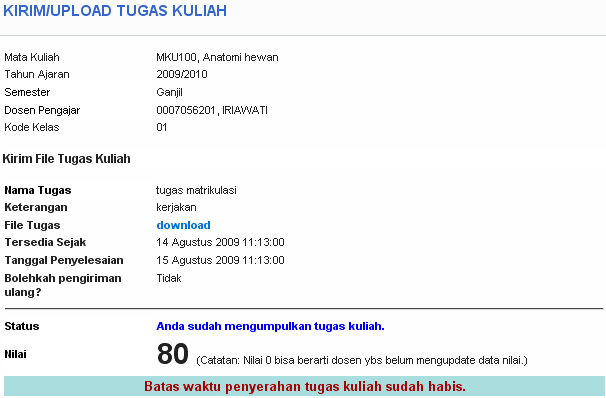 Jadwal KuliahMenu ini digunakan untuk melihat atau mencari data jadwal kuliah dan ruang kuliah.Cari Jadwal KuliahSub menu ini digunakan untuk mencari jadwal kuliah yang sudah ada dalam basis data. Tampilan form cari jadwal kuliah seperti gambar di bawah ini.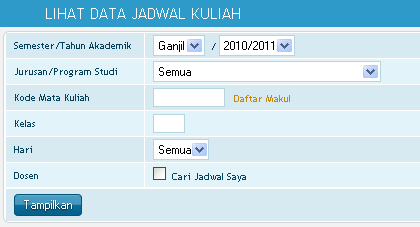 Untuk mengunakan fasilitas ini ikuti langkah-langkah di bawah ini:Isikan keterangan sesuai dengan kolom isian.Untuk menampilkan secara keseluruhan, kosongkan semua kolom isian kemudian klik Tampilkan,  selanjutnya akan muncul  daftar data jadwal kuliah seperti gambar di bawah.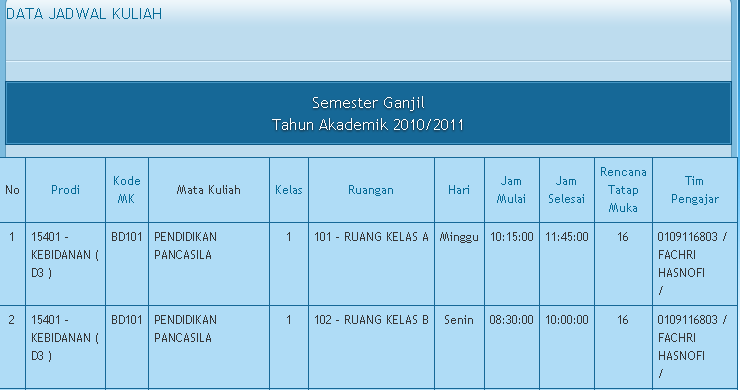 Klik Cetak jika akan melakukan pencetakan dan dapat ditentukan pencetakan berdasarkan kelompok mata kuliah, ruangan atau hari.Cari Ruang KosongSub menu ini digunakan untuk mencari ruang kosong yang tidak digunakan pada jadwal kuliah, tampilan form cari ruang kosong sebagai berikut.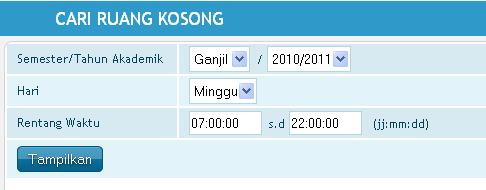 Isikan keterangan sesuai dengan kolom permintaan, kemudian klik Tampilkan selanjutnya akan muncul halaman data ruang kosong sebagai berikut.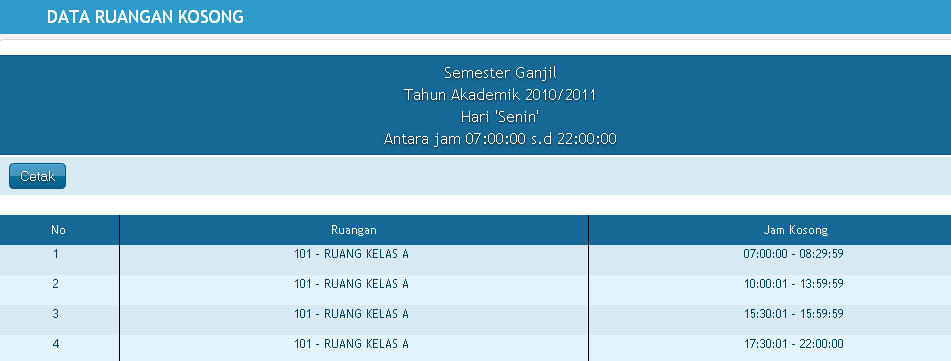 Klik  Cetak jika akan melakukan pencetakan tabel diatas.KRS OnlineMenu ini dapat digunakan oleh mahasiswa untuk mengedit pengambilan mata kuliah atau KRS online. Pada menu ini terdapat fasilitas Edit KRS. Edit KRSSub menu Edit KRS digunakan untuk proses cari dan edit data mata kuliah yang akan diambil oleh mahasiswa. Tampilan sub menu Edit KRS seperti gambar berikut.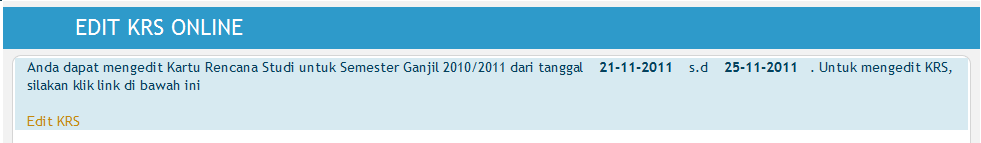 Untuk melihat dan mengedit data pengambilan M-K mahasiswa, klik edit KRS dan akan muncul tabel sebagai berikut. 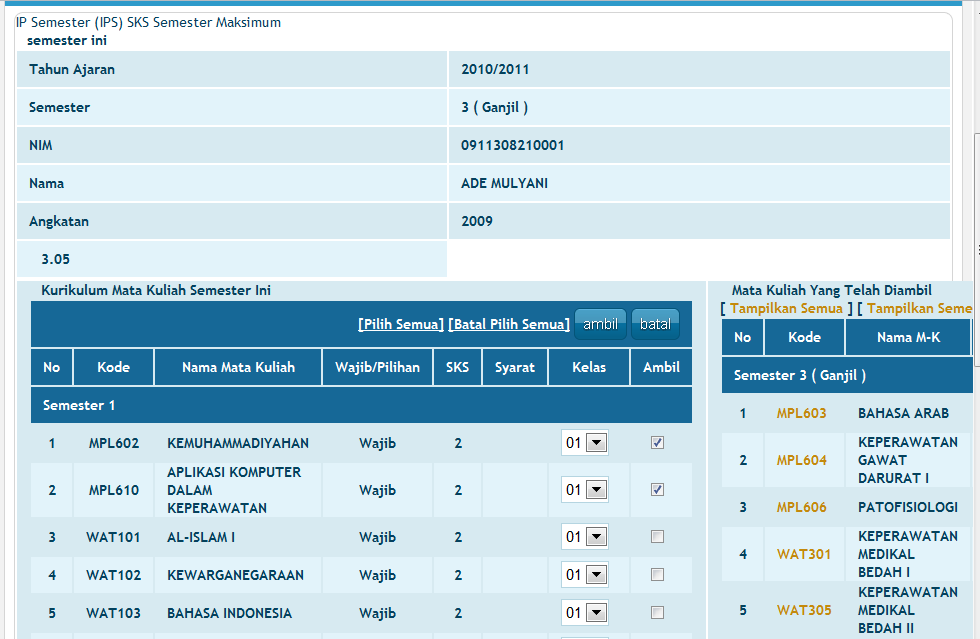 Untuk melakukan pengambilan mata kuliah, pilih mata kuliah yang akan diambil lalu klik kotak pada kolom Ambil untuk menceklist pengambilan. Setelah selesai memilih, klik tombol ambil. Untuk membatalkan data pengambilan mata kuliah, pilih mata kuliah yang akan dibatalkan lalu klik kotak pada kolom Ambil untuk menceklist pembatalan. Setelah selesai memilih, klik tombol batal.Apabila waktu KRS online belum dibuka oleh operator, maka tampilan menu Edit KRS online seperti gambar berikut.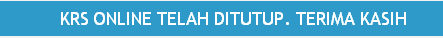 SEM. PENDEKMenu utama Sem. Pendek yang dapat diakses oleh mahasiswa adalah menu-menu sebagai berikut:Nilai KuliahMenu Nilai kuliah digunakan untuk melihat dan mencetak komponen nilai, transkrip nilai serta kartu hasil studi semester pendek mahasiswa. Menu Nilai Kuliah terdiri dari sub menu berikut:Komponen Nilai SPCari Komponen NilaiSub menu Cari Komponen Nilai digunakan untuk mencari dan mencetak data komponen nilai mata kuliah semester pendek yang diambil oleh mahasiswa bersangkutan. Tampilan sub menu Cari Komponen Nilai seperti gambar berikut.Gambar Form cari komponen nilaiUntuk mencari/melihat data komponen nilai mata kuliah, lakukan tahapan langkah berikut ini:Isi kolom yang akan dicari.Klik Tampilkan. Selanjutnya akan tampil seperti berikut.Gambar Kolom data komponen nilaiLaporanBagian ini bermanfaat untuk memudahkan dalam hal mencetak lembar data nilai semester pendek mahasiswa secara langsung. Lembar data nilai semester pendek mahasiswa yang dapat dicetak adalah kartu hasil studi.Kartu Hasil StudiSub menu Kartu Hasil Studi digunakan untuk mencetak lembar nilai semester pendek mahasiswa per semester. Tampilan sub menu Kartu Hasil Studi seperti gambar berikut.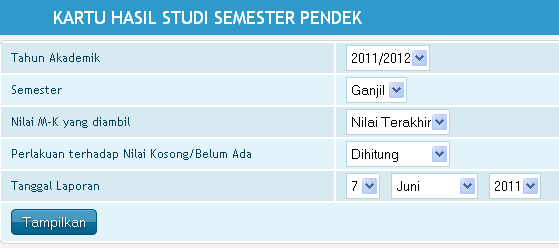 Gambar Form pencarian kartu hasil studi.Untuk mencetak kartu hasil studi semester pendek, lakukan tahapan langkah berikut ini:Isikan keterangan Tahun Akademik, Semester, Nilai M-K Yang diambil, dan Perlakuan Terhadap Nilai Kosong/Belum Ada.Isikan keterangan tanggal laporan.Klik Tampilkan. Selanjutnya akan tampil seperti berikut.Klik Cetak untuk mencetak lembar kartu hasil studi yang diperlukan.Bahan Kuliah SPMenu ini dapat digunakan oleh mahasiswa untuk mencari dan mendownload file bahan kuliah semester pendek dari mata kuliah semester pendek yang telah diambil. Dengan cara ini, proses penerimaan bahan kuliah semester pendek akan berlangsung cepat tanpa harus bertemu langsung dengan dosen.Cari Bahan KuliahSub menu ini dapat digunakan untuk mencari dan mendownload bahan kuliah semester pendek yang diinginkan. Tampilan awalnya adalah sebagai berikut.Gambar Form lihat file bahan mata kuliahUntuk mencari bahan kuliah semester pendek, isi filter yang diperlukan, setelah itu klik tombol Tampilkan. Selanjutnya akan muncul tampilan sebagai berikut.Gambar Kolom data file bahan kuliahUntuk mendownload bahan kuliah semester pendek, klik gambar  pada kolom file bahan yang ingin didownload.Tugas Kuliah SPMenu tugas kuliah sp digunakan untuk membuat atau menampilkan data mengenai tugas kuliah semester pendek. Fasilitas yang terdapat dalam menu ini adalah sebagai berikut: Buat  tugas kuliah, Lihat tugas kuliahLihat Tugas KuliahSub menu ini digunakan untuk melihat, mendowload dan mengumpulkan tugas kuliah semester pendek yang dibuat dosen. Tampilan sub menu lihat tugas kuliah sebagai berikut.Untuk mencari tugas kuliah semester pendek, isi filter yang diperlukan, setelah itu klik tombol Tampilkan. Selanjutnya akan muncul tampilan sebagai berikut.Klik Cetak jika akan melakukan pencetakan.Klik Lihat untuk melihat keterangan lengkap mengenai tugas kuliah semester pendek, tampilan seperti gambar di bawah ini.Dari gambar diatas, mahasiswa dapat melihat keterangan lengkap tugas kuliah semester pendek dari dosen sebagai berikut:Nama Tugas: nama atau judul tugas yang dibuat dosenKeterangan: keterangan tugas yang dibuat oleh dosenFile Tugas: klik link download untuk mendapatkan file tugas yang dibuat dosenTersedia Sejak: tanggal dan waktu yang menunjukkan kapan file tugas mulai tersediaTanggal Penyelesaian: tanggal dan waktu yang menunjukkan batas akhir pengumpulan tugasBolehkah pengiriman ulang: Ya atau Tidak. Ya untuk boleh dikirim ulang atau berkali-kali. Tidak untuk pengiriman atau pengumpulan file tugas hanya sekali.Status: menunjukkan status pengumpulanFile Tugas Kuliah: mahasiswa dapat browsing file tugas yang akan dikumpulkan dengan cara klik tombol Browse.Catatan u/ Dosen: diisi apabila ada catatan untuk dosen.Klik tombol Upload File Ini untuk proses simpan pengumpulan tugas kuliah.Apabila mahasiswa sudah mengumpulkan tugas serta dosen telah memberikan nilai, maka tampilan sub menu Lihat tugas semester pendek akan seperti berikut.KRS Online Semester PendekMenu ini dapat digunakan oleh mahasiswa untuk mengedit pengambilan mata kuliah semester pendek atau KRS online semester pendek. Pada menu ini terdapat fasilitas Edit KRS SP.Edit KRS SPSub menu Edit KRS SP digunakan untuk proses cari dan edit data pengambilan mata kuliah semester pendek yang akan diambil oleh mahasiswa. Tampilan sub menu Edit KRS SP seperti gambar berikut.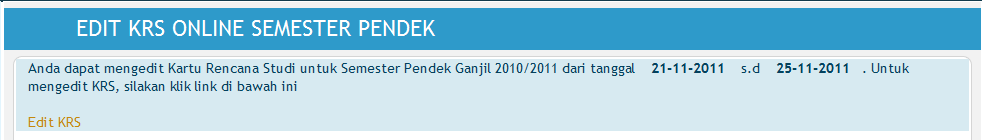 Untuk melihat dan mengedit data pengambilan M-K semester pendek mahasiswa, klik edit KRS dan akan muncul tabel sebagai berikut. 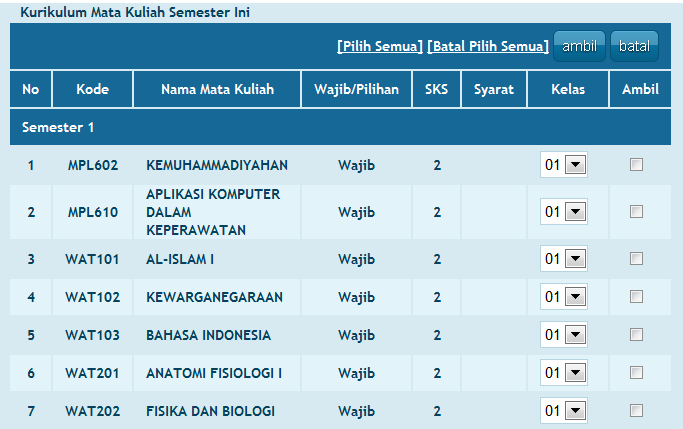 Untuk melakukan pengambilan mata kuliah semester pendek, pilih mata kuliah semester pendek yang akan diambil lalu klik kotak pada kolom Ambil untuk menceklist pengambilan. Setelah selesai memilih, klik tombol update. Apabila waktu KRS Online SP belum dibuka oleh operator, maka tampilan menu Edit KRS Online SP seperti gambar berikut.SISTEMMenu utama Sistem yang dapat diakses oleh mahasiswa adalah menu Password & Tampilan.Password & TampilanMelalui menu ini, dosen dapat mengganti password atau tampilan SI Akademik.  Sub menu yang terdapat pada menu password dan tampilan adalah sebagai berikut.Ganti PasswordSub menu ini digunakan untuk mengganti password. Tampilan sub menu Ganti Password adalah seperti gambar berikut.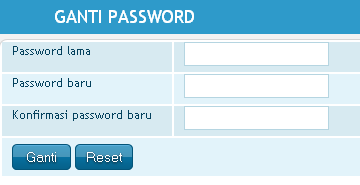 Gambar  Form  ganti password.Untuk mengganti password, lakukan langkah-langkah berikut ini.Masukkan Password Lama.Masukkan Password Baru.Masukkan Konfirmasi Password Baru (sama dengan Password Baru)Klik Ganti. Bila penggatian password berhasil, tampil konfirmasi: Penggantian password berhasil dilakukan. Logout ke Halaman DepanUntuk logout dari Halaman Utama SI Akademik, klik Logout yang ada pada bagian kanan atas SI Akademik seperti gambar berikut ini.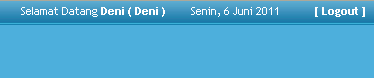 Gambar Menu logout/keluarSetelah logout, Anda akan kembali ke Halaman Depan SI AkademikSuteki IT SolutionsJl. Batik Ayu No. 26 Bandung 40123Telp. 022 -2506417Devid Hardi : 081310931528Habib Rahman Hakim : 081374375111Deni Nasrul : 081321381110Nur Huda : 08997869886www.suteki.co.id